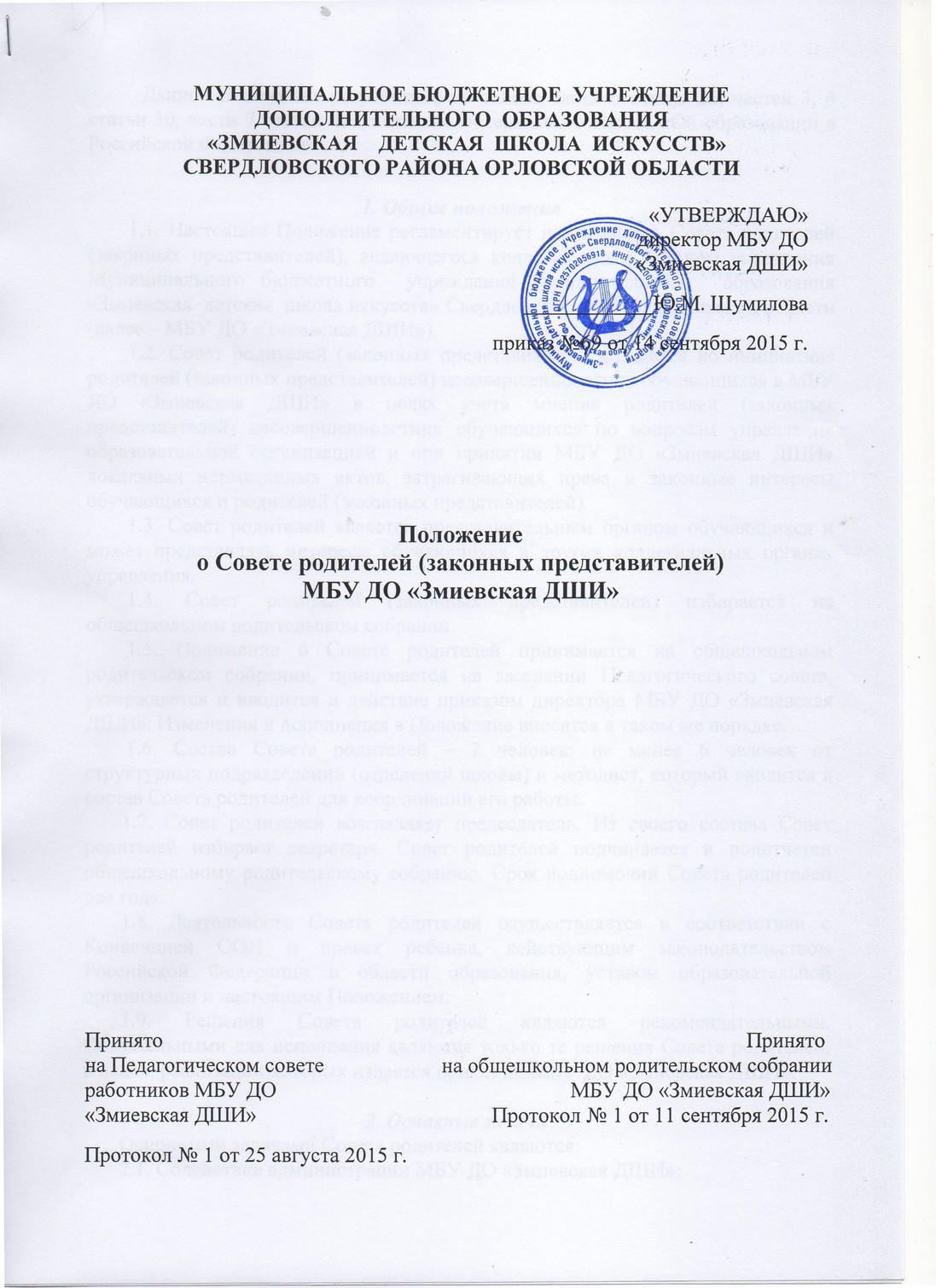 Данное Положение разработано на основе части 6 статьи 26, частей 3, 4 статьи 30, части 7 статьи 43, статьи 44 федерального закона «Об образовании в Российской Федерации».1. Общие положения1.1. Настоящее Положение регламентирует деятельность Совета родителей (законных представителей), являющегося коллегиальным органом управления Муниципального бюджетного  учреждения дополнительного  образования  «Змиевская  детская  школа искусств» Свердловского района Орловской области (далее – МБУ ДО «Змиевская ДШИ»).1.2. Совет родителей (законных представителей) создается по инициативе родителей (законных представителей) несовершеннолетних обучающихся в МБУ ДО «Змиевская ДШИ» в целях учета мнения родителей (законных представителей) несовершеннолетних обучающихся по вопросам управления образовательной организацией и при принятии МБУ ДО «Змиевская ДШИ» локальных нормативных актов, затрагивающих права и законные интересы обучающихся и родителей (законных представителей).1.3. Совет родителей является представительным органом обучающихся и может представлять интересы обучающихся в других коллегиальных органах управления.1.4. Совет родителей (законных представителей) избирается на общешкольном родительском собрании. 1.5. Положение о Совете родителей принимается на общешкольном родительском собрании, принимается на заседании Педагогического совета, утверждается и вводится в действие приказом директора МБУ ДО «Змиевская ДШИ». Изменения и дополнения в Положение вносятся в таком же порядке.1.6. Состав Совета родителей – 7 человек: не менее 6 человек от структурных подразделений (отделений школы) и методист, который вводится в состав Совета родителей для координации его работы.1.7. Совет родителей возглавляет председатель. Из своего состава Совет родителей избирает секретаря. Совет родителей подчиняется и подотчетен общешкольному родительскому собранию. Срок полномочий Совета родителей  два года.1.8. Деятельность Совета родителей осуществляется в соответствии с Конвенцией ООН о правах ребенка, действующим законодательством Российской Федерации в области образования, уставом образовательной организации и настоящим Положением.1.9. Решения Совета родителей являются рекомендательными. Обязательными для исполнения являются только те решения Совета родителей, в целях, реализации которых издается приказ по МБУ ДО «Змиевская ДШИ».2. Основные задачиОсновными задачами Совета родителей являются:2.1. Содействие администрации МБУ ДО «Змиевская ДШИ»:- в совершенствовании условий для осуществления образовательного процесса, охраны жизни и здоровья обучающихся, свободного развития личности;- в защите законных прав и интересов обучающихся;- в организации и проведении мероприятий в образовательной организации.2.2. Обеспечение соблюдения прав родителей (законных представителей).2.3. Организация работы с родителями (законными представителями) обучающихся МБУ ДО «Змиевская ДШИ» по разъяснению их прав и обязанностей, значения всестороннего воспитания ребенка в семье.3. Функции Совета родителейСовет родителей: 3.1. Содействует обеспечению оптимальных условий для организации образовательного процесса;3.2.  Защищает права и законные интересы обучающихся;3.3. Проводит разъяснительную и консультативную работу среди родителей (законных представителей) обучающихся об их правах и обязанностях;3.4. Оказывает содействие в проведении мероприятий, организуемых МБУ ДО «Змиевская ДШИ»;3.5. Участвует в подготовке МБУ ДО «Змиевская ДШИ» к новому учебному году, в организации безопасных условий осуществления образовательного процесса, соблюдения санитарно-гигиенических правил и норм;3.6. Оказывает помощь администрации МБУ ДО «Змиевская ДШИ» в проведении общешкольного родительского собрания;3.7. Обсуждает локальные акты МБУ ДО «Змиевская ДШИ» по вопросам, входящим в компетенцию Совета родителей.3.8. Взаимодействует с различными организациями по вопросам сохранения и развития культурных традиций МБУ ДО «Змиевская ДШИ»;3.9. Взаимодействует с другими коллегиальными органами управления МБУ ДО «Змиевская ДШИ» по вопросам, относящимся к компетенции Совета родителей.4. Права Совета родителейВ соответствии с компетенцией, установленной настоящим Положением, Совет родителей имеет право:4.1. Вносить предложения администрации МБУ ДО «Змиевская ДШИ», коллегиальным органам управления и получать информацию о результатах их рассмотрения.4.2. Обращаться за разъяснениями в различные учреждения и организации.4.3. Заслушивать и получать информацию от администрации МБУ ДО «Змиевская ДШИ», ее коллегиальных органов управления.4.4. Принимать участие в обсуждении локальных актов МБУ ДО «Змиевская ДШИ».4.5. Давать разъяснения и принимать меры по рассматриваемым обращениям.4.6. Поощрять родителей (законных представителей) обучающихся за активную работу в Совете родителей, оказание помощи в проведении мероприятий МБУ ДО «Змиевская ДШИ» и т.д.4.7. Председатель Совета родителей может присутствовать (с последующим информированием Совета родителей) на отдельных заседаниях Педагогического совета, других коллегиальных органах управления по вопросам, относящимся к компетенции Совета родителей.5. Ответственность Совета родителейСовет родителей отвечает за:5.1. Выполнение решений, рекомендаций Совета родителей.5.2. Установление взаимопонимания между руководством МБУ ДО «Змиевская ДШИ» и родителями (законными представителями) обучающихся в вопросах семейного и общественного воспитания.5.3. Качественное принятие решений в соответствии с действующим законодательством.5.4. Бездействие отдельных членов Совета родителей или всего Совета.6. Делопроизводство6.1. Совет родителей ведет протоколы своих заседаний и общешкольных родительских собраний.6.2. Протоколы хранятся в канцелярии МБУ ДО «Змиевская ДШИ».6.3. Ответственность за делопроизводство в Совете родителей возлагается на председателя Совета родителей или секретаря*.——————————————————————————————* Срок действия данного Положения неограничен.